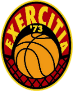 Notulen ALV Exercitia’73  3 november 2020
Plaats: Digitaal 
Aanvang zaal: 19:30 uur
Aanwezig : Joram Wagtelenberg, Patrick Visser, Thijs Westmaas, Ciska de Wit, Annemieke Scheij-Duursma, Sylvia Sanders (buiten bestuur geen leden aanwezig)Opening van de vergadering
ALV wordt om 19:30 uur geopend in Zoom.
Vaststelling agenda
Ongewijzigd vastgesteld.
Ingekomen stukken en mededelingen
N.v.t.
Notulen ALV van oktober 2019Terugkoppeling op vragen vorige ALVvraag 1: Gaan de (oudere) peanuts ook meer toernooitjes spelen? 
Door Corona kunnen we dit momenteel niet oppakken. vraag 2: Veel gaat via Facebook, zijn er ook andere manieren om de informatie te krijgen/delen?
Alle informatie die op Facebook staat is ook in de nieuwsbrief en op de site te vinden. Frequentie nieuwsbrief is verhoogd ten gevolge van steeds wijzigende coronamaatregelen.Vraag 3: Ik mis op de site de wedstrijdverslagen, komt dit nog?
Ten tijde van de wedstrijden werden met regelmaat wedstrijdverslagen gepubliceerd op de website en gedeeld met Dorpsklanken. Doordat wedstrijden momenteel stilliggen, zijn er uiteraard ook geen verslagen.  Vraag: Hoe is het met de nieuwe sporthal
Daar maken we inmiddels gebruik van. 
Terugblik 2019/2020
Bewogen jaar: nieuwe sporthal en Corona; wezenlijk anders dan gepland was, veel geleefd door de waan van de dag. Ondanks dat heel veel niet kon doorgaan, is er wel (ook door het bestuur) ontzettend veel werk verricht. 
Verslagen bestuur en commissies 
We missen het verslag van de kascommissie. Er zijn twee leden, maar de boekencontrole heeft nog niet plaatsgevonden. Actie Patrick: afspraak inplannen met kascommissie voor boekencontrole + input voor jaarverslag (wordt later toegevoegd) + vragen of er een opvolger is. 
Wel decharge verleend aan bestuur, nog niet voor de kascommissie.
Financieel jaarverslag 2019
Ondanks Corona een goed resultaat behaald. 
Plannen 2020
Voorstel contributie met 5% te verlagen voor komend seizoen. Voorstel is aangenomen. 
Actie Sylvia: communiceren in nieuwsbrief
Begroting 2020
Voorstel begroting is aangenomen
Benoemen nieuwe bestuursleden 
Annemieke Scheij-Duursma treedt af als bestuurslid, Sylvia Sanders is benoemd tot nieuwe secretaris. Annemieke bedankt!
Rondvraag 
Geen opmerkingen
Sluiting
20.00 uur wordt de ALV gesloten.
